6. razred, ANGLEŠČINAPouk na daljavo, 1. april  2020, 11. uraDistance learning during temporary school closure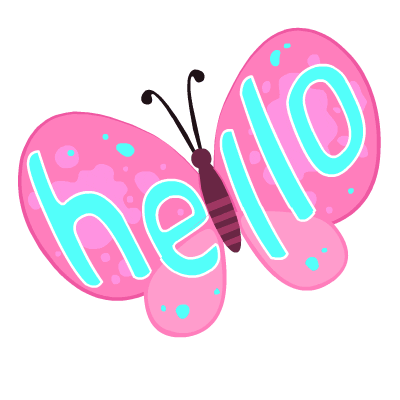 6. razred, ANGLEŠČINAPouk na daljavo, 1. april  2020, 11. uraDistance learning during temporary school closure6. razred, ANGLEŠČINAPouk na daljavo, 1. april  2020, 11. uraDistance learning during temporary school closureNASLOV  URE:  I can paint (vaja slušnega razumevanja)NASLOV  URE:  I can paint (vaja slušnega razumevanja)NASLOV  URE:  I can paint (vaja slušnega razumevanja)ZAPOREDNA ŠT. URE pouka na daljavo: 11.DATUM: 1. 4. 2020RAZRED: 6.Hello, everyone. 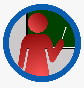 Danes poslušaj posnetek, ki je na spodnji povezavi in reši 1. vajo.Posnetek (British Council): I can paint:https://learnenglishkids.britishcouncil.org/grammar-chants/i-can-paintHello, everyone. Danes poslušaj posnetek, ki je na spodnji povezavi in reši 1. vajo.Posnetek (British Council): I can paint:https://learnenglishkids.britishcouncil.org/grammar-chants/i-can-paintHello, everyone. Danes poslušaj posnetek, ki je na spodnji povezavi in reši 1. vajo.Posnetek (British Council): I can paint:https://learnenglishkids.britishcouncil.org/grammar-chants/i-can-paint 1.Prepiši vajo v zvezek. Poslušaj posnetek in izberi pravilno besedo, ki jo slišiš na posnetku.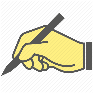 https://learnenglishkids.britishcouncil.org/grammar-chants/i-can-painta.I can_________________ and I can draw. colour/ paint/ playb.I can dance and I can________________ . cook/ act/ singc.I can ________________a little English.  write/ speak/ shoutd.But my________________ can't do these things. cat/ dog/ brothere. He can ________________and he can eat.  sleep/ drink/ talkf. He can________________ every night.  dance/ go out/ watch TVg. But he can't do my________________ .  washing/ hair/ homework 1.Prepiši vajo v zvezek. Poslušaj posnetek in izberi pravilno besedo, ki jo slišiš na posnetku.https://learnenglishkids.britishcouncil.org/grammar-chants/i-can-painta.I can_________________ and I can draw. colour/ paint/ playb.I can dance and I can________________ . cook/ act/ singc.I can ________________a little English.  write/ speak/ shoutd.But my________________ can't do these things. cat/ dog/ brothere. He can ________________and he can eat.  sleep/ drink/ talkf. He can________________ every night.  dance/ go out/ watch TVg. But he can't do my________________ .  washing/ hair/ homework 1.Prepiši vajo v zvezek. Poslušaj posnetek in izberi pravilno besedo, ki jo slišiš na posnetku.https://learnenglishkids.britishcouncil.org/grammar-chants/i-can-painta.I can_________________ and I can draw. colour/ paint/ playb.I can dance and I can________________ . cook/ act/ singc.I can ________________a little English.  write/ speak/ shoutd.But my________________ can't do these things. cat/ dog/ brothere. He can ________________and he can eat.  sleep/ drink/ talkf. He can________________ every night.  dance/ go out/ watch TVg. But he can't do my________________ .  washing/ hair/ homework  2. Prepiši vajo v zvezek in vstavi CAN Ali CAN’T. Ali znajo, zmorejo? a.Dogs_____________ jump.b.Dolphins_____________ talk to each other.c.Penguins_____________ fly.d.Tortoises _____________run very fast.e.Cheetahs_____________ run very fast.f.Owls _____________see very well at night.g.People _____________see very well at night.h.Babies _____________walk. an owl               a tortoise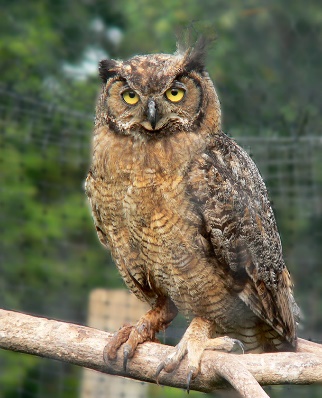 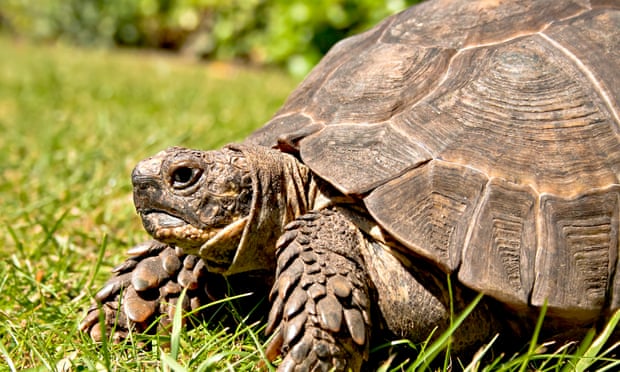 https://okc-audubon.org/great-horned-owl/                                 Photograph: Susan Guest/Getty Images/iStockphoto  2. Prepiši vajo v zvezek in vstavi CAN Ali CAN’T. Ali znajo, zmorejo? a.Dogs_____________ jump.b.Dolphins_____________ talk to each other.c.Penguins_____________ fly.d.Tortoises _____________run very fast.e.Cheetahs_____________ run very fast.f.Owls _____________see very well at night.g.People _____________see very well at night.h.Babies _____________walk. an owl               a tortoisehttps://okc-audubon.org/great-horned-owl/                                 Photograph: Susan Guest/Getty Images/iStockphoto  2. Prepiši vajo v zvezek in vstavi CAN Ali CAN’T. Ali znajo, zmorejo? a.Dogs_____________ jump.b.Dolphins_____________ talk to each other.c.Penguins_____________ fly.d.Tortoises _____________run very fast.e.Cheetahs_____________ run very fast.f.Owls _____________see very well at night.g.People _____________see very well at night.h.Babies _____________walk. an owl               a tortoisehttps://okc-audubon.org/great-horned-owl/                                 Photograph: Susan Guest/Getty Images/iStockphotoREŠITVE, 1. vaja:a)paint  b) sing  c) speak  d) cat  e) sleep  f) go out   g) homeworkREŠITVE, 2. vaja:a) CAN b) CAN  c) CAN’T   d) CAN’T  e) CAN  f) CAN  g) CAN’T h) CAN’T REŠITVE, 1. vaja:a)paint  b) sing  c) speak  d) cat  e) sleep  f) go out   g) homeworkREŠITVE, 2. vaja:a) CAN b) CAN  c) CAN’T   d) CAN’T  e) CAN  f) CAN  g) CAN’T h) CAN’T REŠITVE, 1. vaja:a)paint  b) sing  c) speak  d) cat  e) sleep  f) go out   g) homeworkREŠITVE, 2. vaja:a) CAN b) CAN  c) CAN’T   d) CAN’T  e) CAN  f) CAN  g) CAN’T h) CAN’T 